Testing Your CircuitWalter HethEE470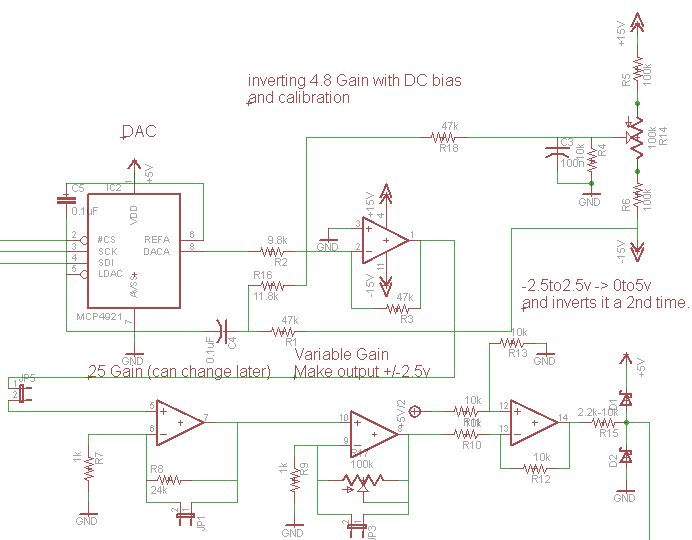 Soldering your circuitBill of Materials (BOM)REV 1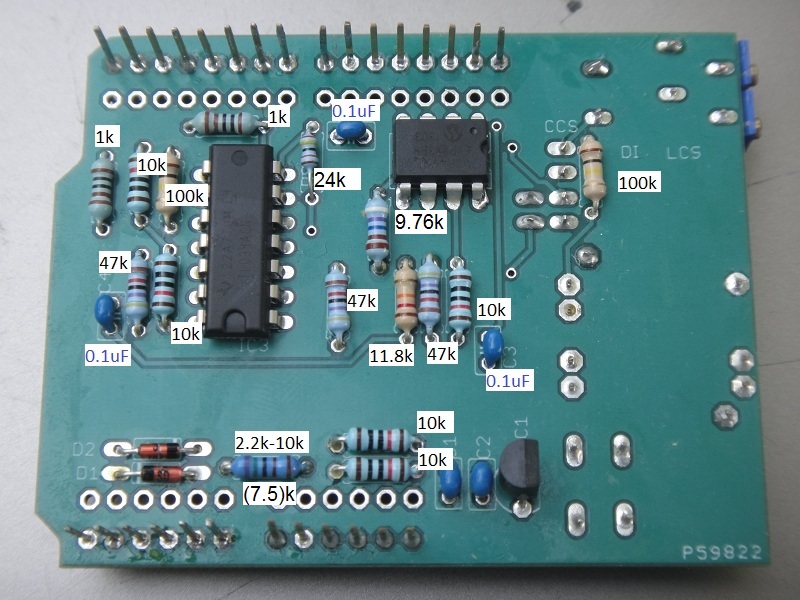 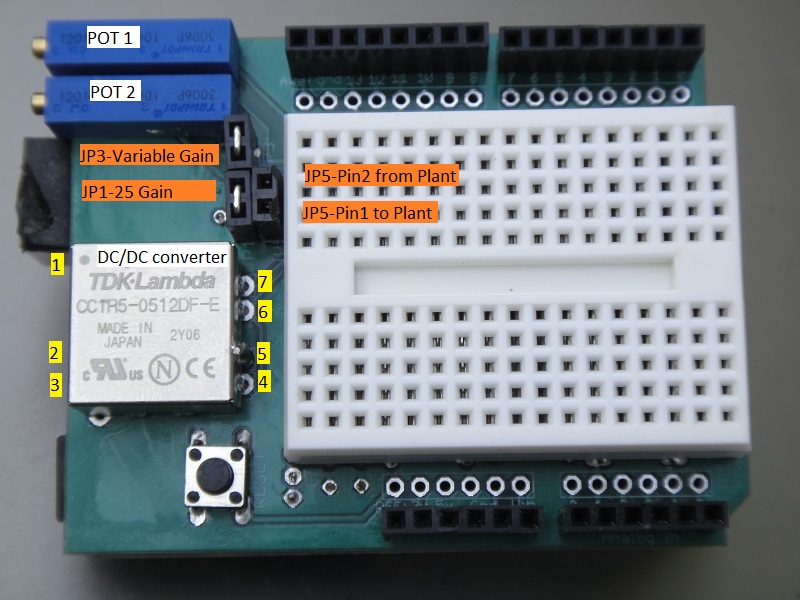 REV 1 fixesSoulder pins 2 and 3 together to have them both grounded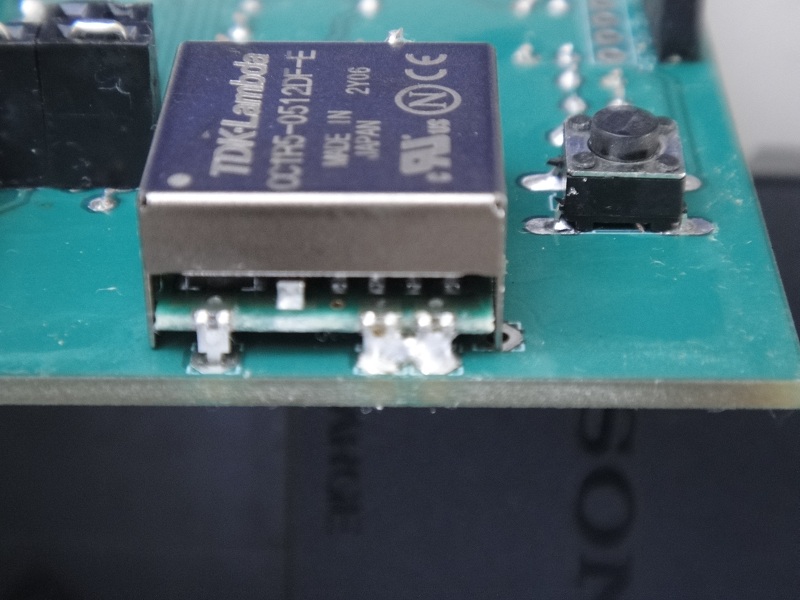 Solder a short from pin 5 to the chassis (ground).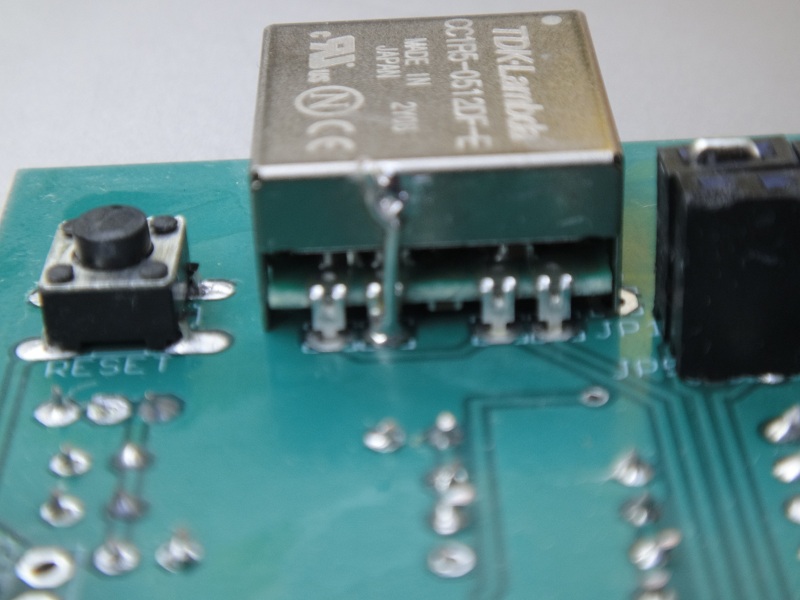 Pins 2 (Vout) and 3 (Vin) of the Vref need to be swapped. 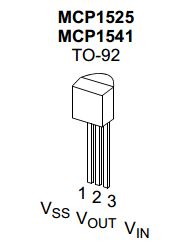 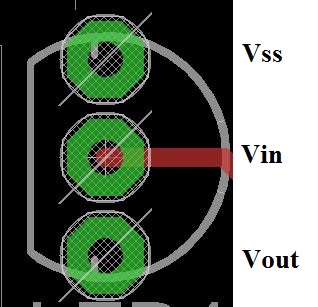 Rev2Identical to Rev 1 except you do not need to make the fixes listed above.  Just solder them straight in.Also added LEDs 1-4 and R19-R22.  These are not necessary but if you wish you can solder them in.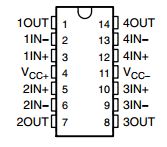 Testing your circuitTesting componentsFirst test the DAC by plugging in 0-5v into A0 and using the code from LAB2 to read A0 and send the digital value to the DAC.  Check pin8 to make sure you are getting the identical voltage. Check the VrefIf the flat surface is facing towards you, count the pins 1-3 from left to right.Pin#	Description	Expectred voltage1	Vss		Gnd2	Vout		2.5v3	Vin		5v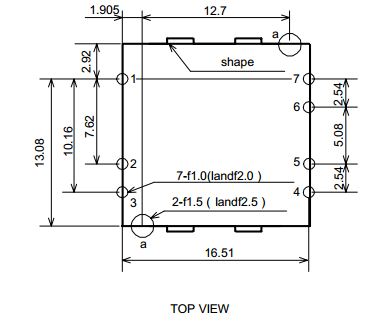 Check the DC/DC converterPin#	Description	Expected voltage1	+Vin		5v2	RC (enable)	Gnd3	-Vin		Gnd4	-Vout		-15v5	COM		Gnd6	TRM		-15v7	+Vout		+15vExperiment 1:  Testing the first stage.This stage shifts the 0-5v to +/-2.5v, amplifies it by 4.8 to get +/-12v and then inverts it to -/+12v.Therefore if we plug in 0v we should get +12v and 5v should give us -12v.  This can be measure either on pin1 of the quad opamp IC or on the jumper that leads to the breadboard.   To calibrate the shield use the Send Voltage code provided at the end of this document to set Vout = 0;  This will send 0v to the output of the first stage.  If you’re not getting exactly 0v then try adjusting the 1st potentiometer, the one in line with the headers until it is zeroed.  Now try putting in Vout = +/-12v to make sure it hits these limits dead on. Explaination for Send Voltage code:We know from Lab 2 that Again stage 1 shifts 0-5v down -2.5v, amplifies it by 4.8 and inverts it.  The equation for stage 1 is Plugging Vin for Voltage desired we getExample ValuesSTAGE1 OUT 	DAC Value	DAC Output+12v		0		0v+2.5		489.2		2.39v+0.1		507.2		2.4789v0		511.5		2.5v-0.1		515.7		2.52v-2.5		618.1		3.021v-12v		1023		5v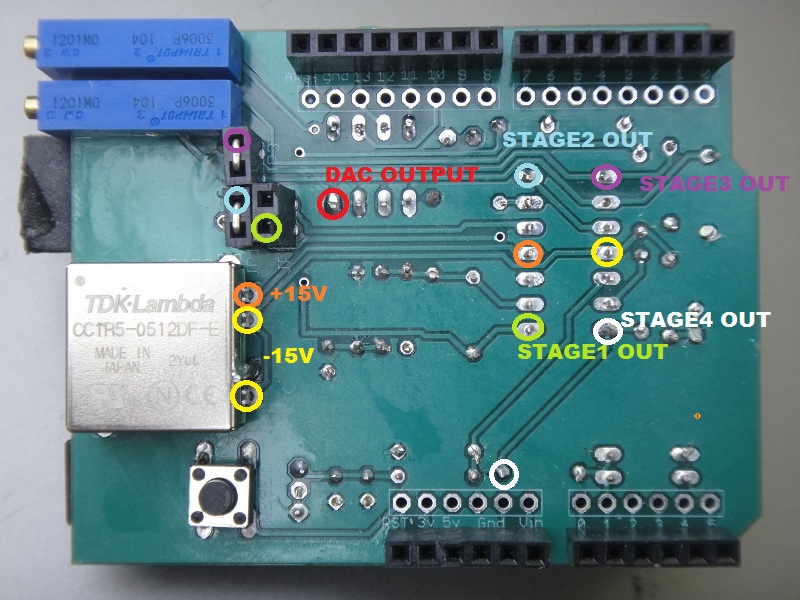 Experiment 2-4, Testing stages 2-4Stage 2 by default is set for a gain of 25 non inverting.  Stage 3 by default has a variable gain using the 2nd potentiometer.  Stage 4 re-inverts the signal so that it is back in phase with the signal sent to stage 1 from the DAC and then shifts the signal back to the 0-5v range.  To test this we will need a signal going from +/-2.5v into Stage 4.  This can be done by setting both opamps to unity gain by shorting their jumpers and sending in +/-2.5v from stage 1.  In other words, short all the jumpers.  Or we can leave Stage2 at its default gain of 25, short stage 3 for unity gain and have stage 1 send in +/-0.1v.In this example we send -2.5v and set stages 2 and 3 to unity gain.  When you do the actual lab you will probably use this configuration as the gain stages are not necessary for the double integrator plant.  Also notice how the final stage exceeds 5v!  This is because the quad op amp on the PCB is powered by +/-15v.  When we connect our plant we will power it with +/-2.5v making it impossible to exceed 5v.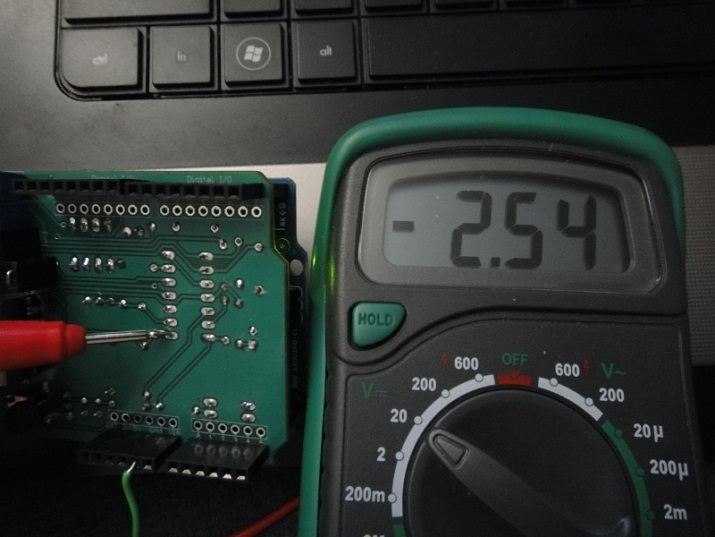 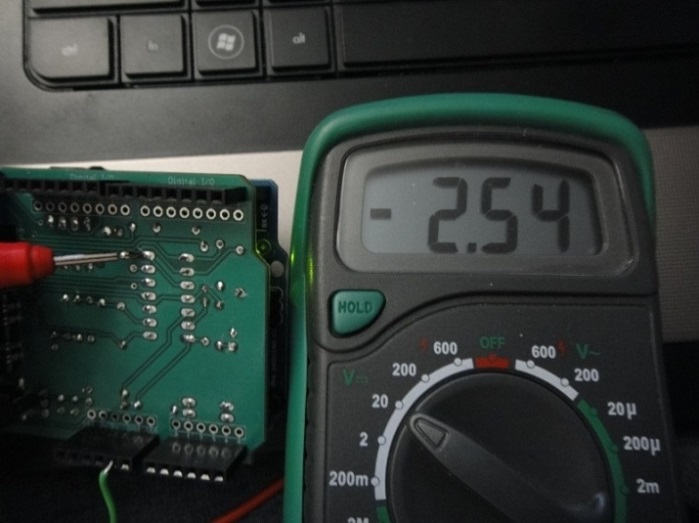 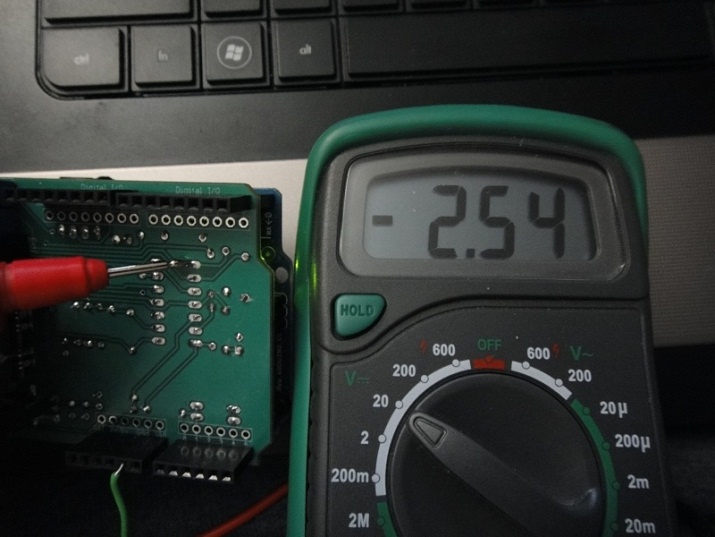 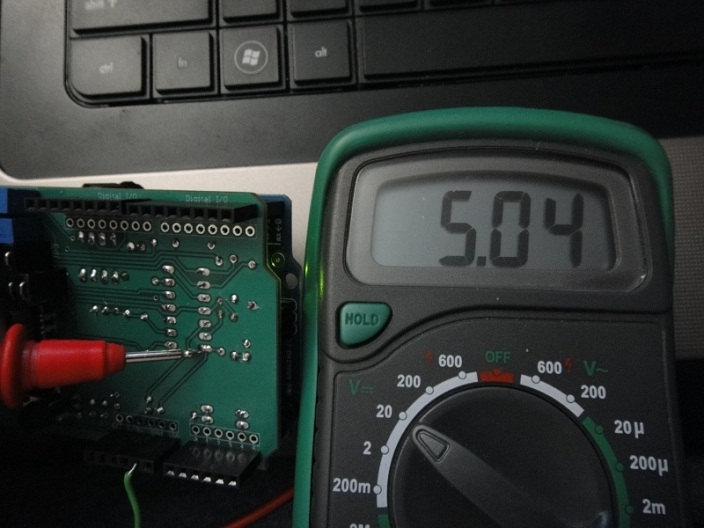 Example 2: Send -0.1v, Stage 2 default, Stage 3 unity gain.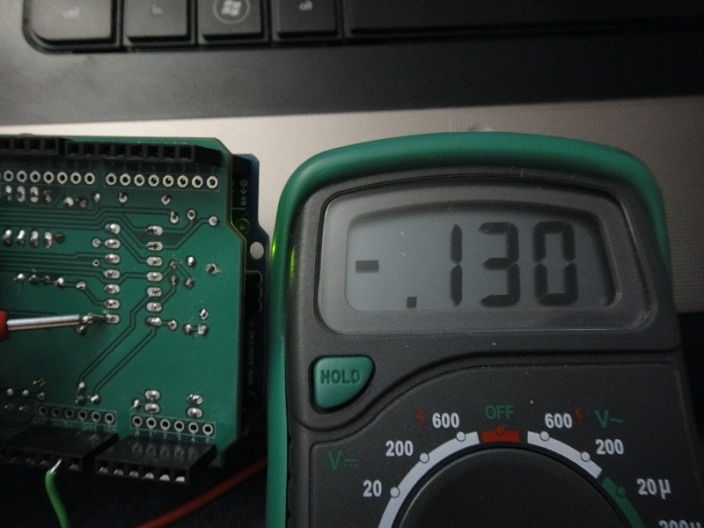 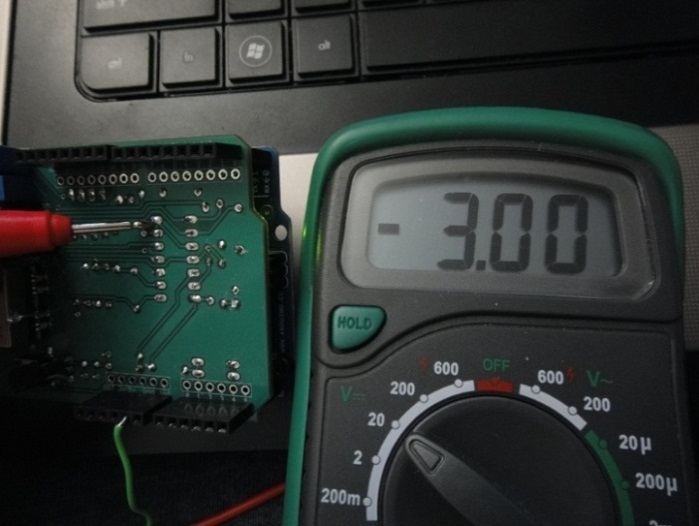 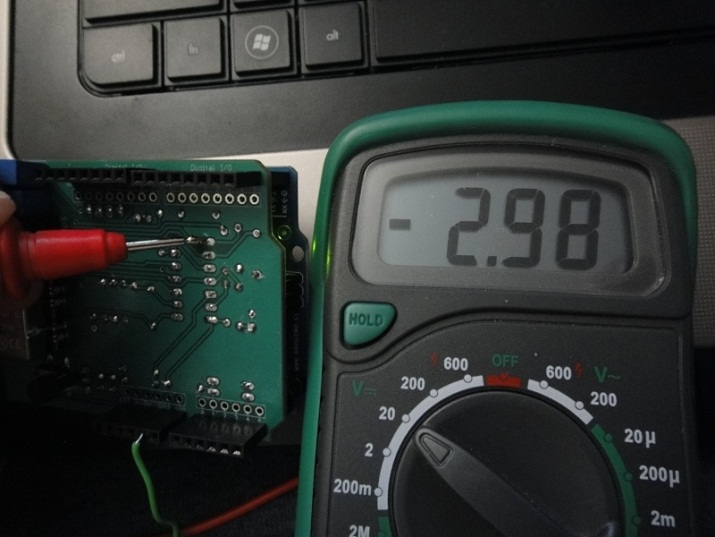 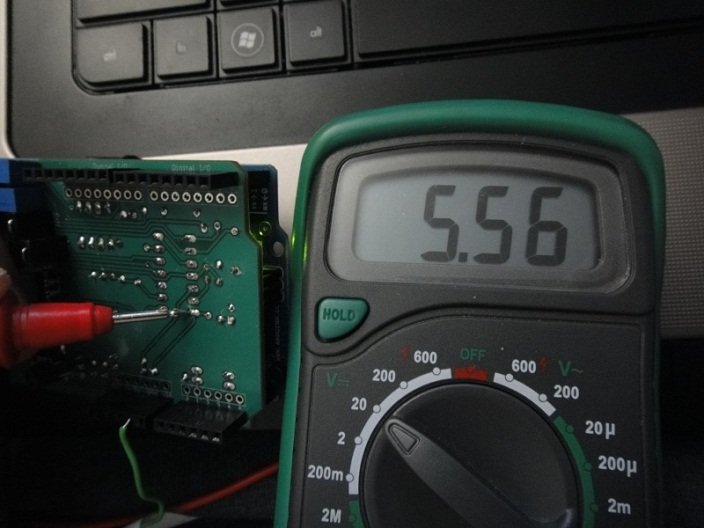 Example 3: Send -0.1v, Stage 2 unity gain, Stage 3 slowly increase resistance.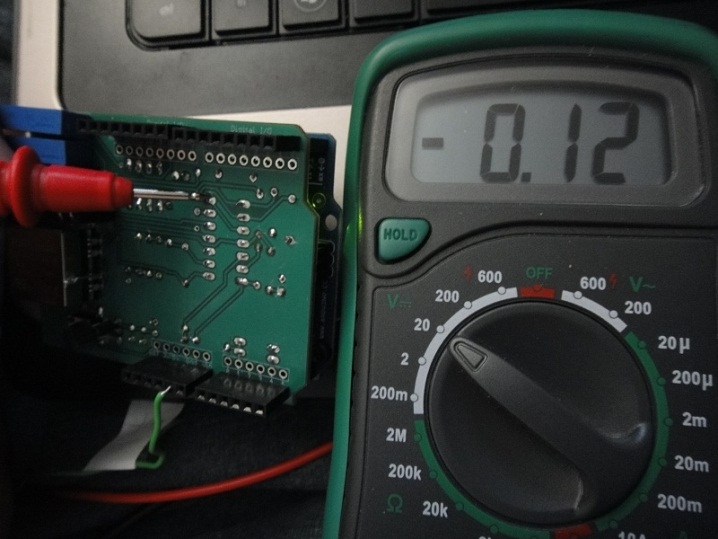 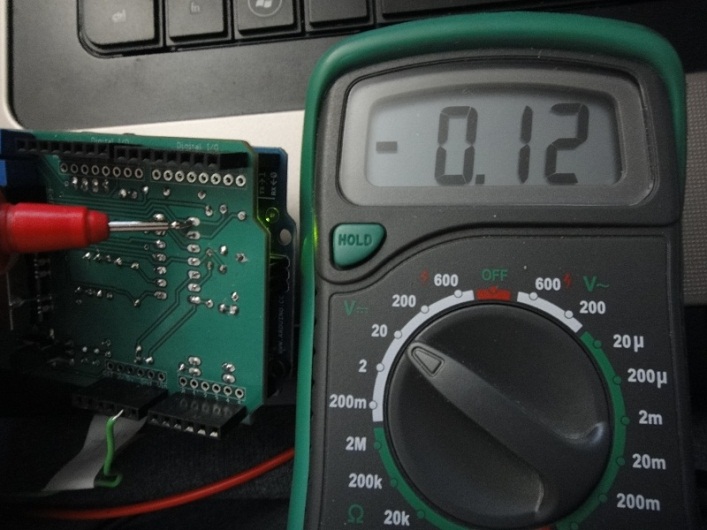 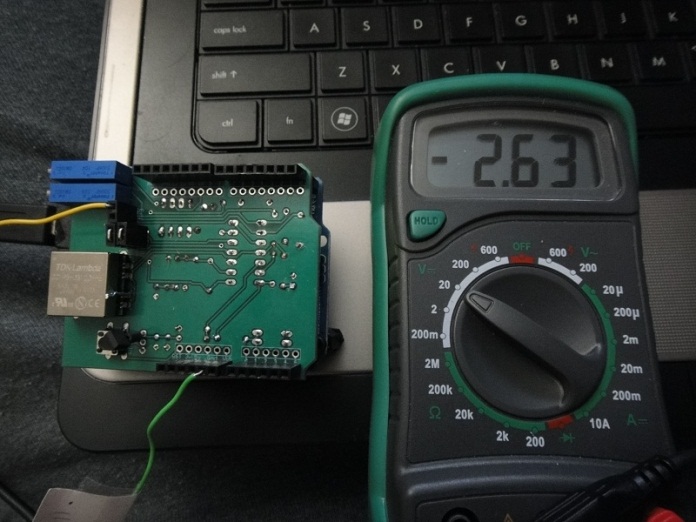 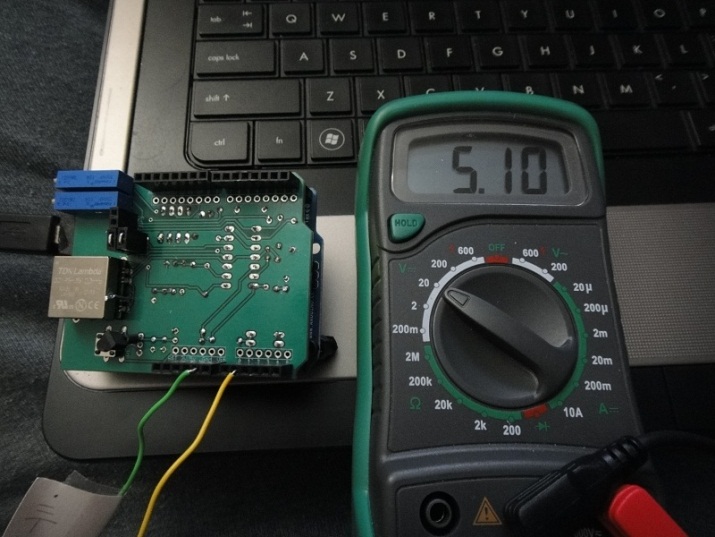 SEND VOLTAGE CODE://**************************************************************////  Name        : Send_Voltage                                  ////  Author      : Walter Heth                                     ////  Date        : April 8, 2013                                ////  Version     : 1.0                                           ////  Function    : Sends a specific voltage to Stage1 output     ////  Notes       1. Enter a specific value for Vout1            ////              2. Upload program and measure Stage1 output     ////****************************************************************// SPI Interface     SS_PIN(PB2), SCK_PIN(PB5), MOSI_PIN(PB3), MISO_PIN// Arduino Pin       10           13            11             12// MCP4921 DAC       SS           SCK           MOSI           n/a#include <SPI.h>#include <SoftwareSerial.h>int analogPin = 0;const int slaveSelectPin = 10;double Vout1 = 0;word sensorValue = 0;int  DACval;byte data = 0;void setup(){  // set pin(s) to input and output  pinMode(analogPin + A0, INPUT);  // set the slaveSelectPin as an output:  pinMode (slaveSelectPin, OUTPUT);  // Initializes the SPI bus by setting SCK, MOSI, and SS to outputs,   // pulling SCK and MOSI low, and SS high.   SPI.begin(); }void loop() {  DACval=(((-Vout1/4.8)+2.5)*1023)/5;  //Serial.println(DACval);  DACval = DACval << 2 ;  digitalWrite(slaveSelectPin, LOW);  data = highByte(DACval);    data = 0b00001111 & data;         data = 0b00110000 | data;       SPI.transfer(data);  data = lowByte(DACval);  SPI.transfer(data);  digitalWrite(slaveSelectPin, HIGH);  delay(1000);}DescriptionQuantityPart#DC/DC converter1CC1R5-0512DF-EQuad Op-amp1TL034ACNDAC12.5Vref1Reset button1100k Potentiometers21x2 header31x621x820.1uF510k5R4, R10-13100k2R5, R647k3R1, R3, R181k2R7, R924k1R89.8k1R211.8k1R162.2k-10k (7.5k)1R15Small R around 300 Ohms4R19-22LEDs4LED1-4Diodes2Mini-breadboard1